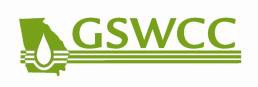 Georgia Soil and Water Conservation Commission Equivalent BMP Inspection ReportTo be used by the contractor in Path B to evaluate product performance in the fieldInspection Date: ________________________________________________________________Product Name:                                     								Manufacturer:												Date of Product Installation:										(First Inspection to be within 7 days of installation)Is this a Post-Storm Inspection YES or NO?								Have there been qualifying rain events since last inspection? List dates and amounts of rainfall since last inspection:   										Have the BMPs been maintained since the last inspection? List which BMPs were maintained (conventional/equivalent), reason for maintenance, and the date of maintenance:                                              _____________________________________________________________________________________________________________________Photograph Log of BMPsRatings are to be given 1-5 with 1 failing and 5 performing as intendedAny notes or additional explanation for the BMP Photograph Log:																																																									Documentation of any conversations with the onsite representatives (Recommendations for maintenance, how difficult was installation/maintenance of BMP, any other site recommendations, etc.):  																																																				Inspection CertificationI certify under penalty of law that this report and all attachments were prepared under my direction or supervision in accordance with a system designed to assure that certified personnel properly gather and evaluate the information submitted. Based on my inquiry of the person or persons who manage the system, or those persons directly responsible for gathering the information, the information submitted is, to the best of my knowledge and belief, true, accurate, and complete. I am aware that there are significant penalties for submitting false information, including the possibility of fine and imprisonment for knowing violations.Signature 								Date 																Inspectors Name 						Inspectors GSWCC Certification # 				  	Expires 			Conventional BMPsEquivalent BMPsRating of BMP above _______Rating of BMP above _______Rating of BMP above _______Rating of BMP above _______Rating of BMP above _______Rating of BMP above _______